‘Faculty Development Programme for Young Faculty of Colleges and Universities'ABOUT OUR COLLEGESt. Christopher’s College of Education has been serving the community since 1923 with the vision to provide women, special consideration being given to the poor and the needy, with professional and general education of the highest order on Christian lines.INTRODUCTIONYoung faculty of Colleges and Universities need assistance in areas like teaching methods, communication skills, classroom management, evaluation methods and research.  When they enter higher education institution as teachers these areas challenge their confidence and affect their teaching competence. Teachers of Higher education institutions need to identify the innate abilities of students and channelize their energy appropriately. Therefore, the teachers should be knowledgeable in different teaching methods, dynamics of classroom and teaching learning process.The primary objective of this project is to enable the young faculty of Colleges and Universitiesto acquire knowledge and skills and improve their teaching learning process.  It will serve as an instrument to prepare them for present day classroom and they will be able to plan suitable learning experiences for their students.  OBJECTIVESTo enable the young facultyto recognize the importance of effective communication skills for teaching.to acquire basic teaching skills through Micro-teaching technique.to get familiarized with different student-centered teaching methods.to develop an understanding on techniques of evaluation and use them for fair assessment.to use different methods of teaching.to be equipped with the skills of handling student problems.INTENDED OUTCOMEAt the end of this program the young               faculty will be able toincorporate effective communication skills in their teaching.demonstrate basic teaching skills through Micro-teaching technique.use different student-centered teaching methods.recognize the relationship among instructional objectives, learning experiences and evaluation and write objective-based test items for formative and terminal examinations.handle student problems and their issues.PARTICIPANTSYoung faculty of Colleges and Universities who want to enhance their teaching skills.(faculty with less than 5 years of teaching experience)CONCLUSIONThis training programme will certainly widen the understanding of young faculty of Colleges and Universitiesto use different teaching and evaluation methods, as to how to use different classroom management approaches and to conduct research using scientific methods.VENUE		St. Christopher’s College of Education, Vepery, Chennai, Tamil Nadu, India.DATESFaculty Development Programme has been scheduled exclusively for young faculty of Colleges and Universities discipline.10.01.2020 – 14.01.2020REGISTRATIONParticipants should pay Rs. 500/- towards registration.  DD should be drawn in favour of ‘Principal, St. Christopher’s College of Education’. On or before 20 December 2019FOOD AND ACCOMMODATIONFood and accommodation will be provided to all participants.  However, participants should contact the organizers and confirm their stay within the campus.CONTACT Dr. Jayasundari ALibrarianContact No.: 7358573990Mrs. Libin SaralAssistant professor Contact No.: 9551555025Mail id.: stccelibrary@gmail.com(Kindly fill in the copy of the Registration Form and send to us)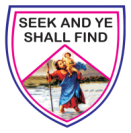 St Christopher’s College of Education‘Faculty Development Programme for Young Faculty of Colleges and Universities'REGISTRATION FORM        10.01.2020 – 14.01.2020Name: ……………………………………Gender:            Male    /     FemaleDesignation: ……………………………College: ……………………………….....Address: ………………………………………………………………………………Mobile No.: ……………………………E-Mail. …………………………………Accommodation:     Yes   /   NoDetails of DD / Cheque: ……………........……………………………………………Participant’s Signature:Principal’s Signature with Seal:St. Christopher’s College of Education(Autonomous)Accredited by NAAC “A” level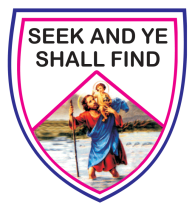 ‘Faculty Development Programmefor Young Faculty of Colleges and Universities'10.01.2020 – 14.01.2020SponsoredbyUnited Board for Christian Higher Education in Asia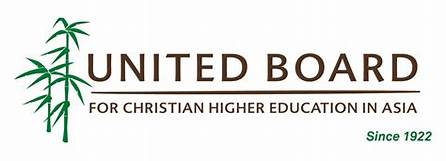 St. Christopher’s College of Education63, EVK Sampath Road, Vepery,Chennai-7, India 044-26618577stchristopherscollege@gmail.comwww.scced.edu.in